Городской форум «Общественная экспертиза уклада школьной жизни».В рамках программы гражданского образования и патриотического воспитания «Я – гражданин России» 23 апреля 2015 года в ижевском лицее № 41 состоялся городской форум «Общественная экспертиза уклада школьной жизни».Эта программа реализуется Центром детского творчества Устиновского района - городской опорной площадки Управления образования г. Ижевска.На Форум были приглашены заместители директоров по воспитательной работе, руководители правовых отрядов образовательных организаций города, лидеры детского правового движения, представители ученического самоуправления.С приветственным словом к учащимся и педагогам обратилась заместитель начальника Управления образования Администрации г. Ижевска Татьяна Кузьмина, она отметила роль и значение демократизации школы на современном этапе развития образования.После торжественного открытия с пленарным докладом «Правовое пространство и уклад школы» выступила Макарова И.В., научный руководитель городской опорной площадки по гражданско-правовому воспитанию, к.п.н., доцент кафедры воспитания и дополнительного образования ИПК и ПРО УР.Также были презентованы результаты проведения экспертизы в 5 пилотных школах города Ижевска (выступления детей - экспертных команд вместе с руководителем):- школа № 71, Юнаева Е.В., руководитель правового отряда;- школа № 91, Малинин А.Р., руководитель правового отряда;- школа № 17, Камалутдинова Г.Н., руководитель правового отряда;- школа № 11, Сорокина Т.М., педагог-организатор;- гимназия № 24 Шастина Н.В., руководитель правового отряда;- школа № 73, Липина Е.С., заместитель директора по ВР;- гимназия № 56, Варанкина Е.Д., заместитель директора по ВР.На заключительном этапе Форума были подведены итоги учебного года. Дипломами и грамотами Управления образования, победными кубками, подарками и сладкими призами были отмечены отряды – лидеры программы «Я – гражданин России»:- правовые отряды школы № 76 «Нашествие» и «Дельфин», руководитель Мокрушин А.В.,- правовой отряд школы № 91 «Новое поколение», руководитель Малинин А.Р.,- правовой отряд школы № 17 «Фемида», руководитель Камалутдинова Г.Н.,- правовой отряд гимназии № 24 «Кодекс-24», руководитель Шастина Н.В., а также экспертные команды школ № 11, 17, 24, 71, 91, 56, 73.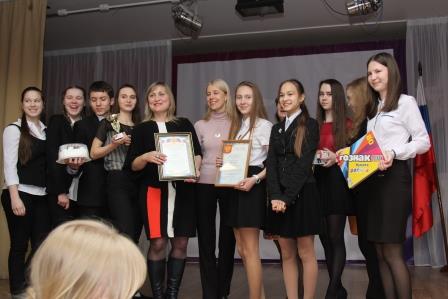 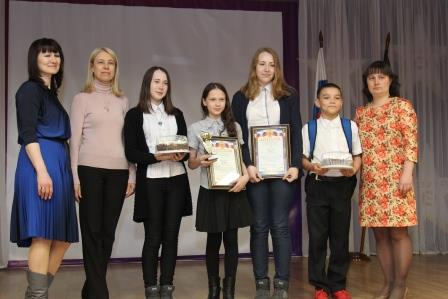 